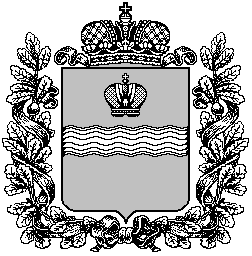 ИЗБИРАТЕЛЬНАЯ КОМИССИЯ КАЛУЖСКОЙ ОБЛАСТИПОСТАНОВЛЕНИЕ 18 сентября 2020 года                                                                      № 891/105-VIО результатах выборов депутатовЗаконодательного Собрания Калужской области седьмого созывапо одномандатному избирательному округу № 8На основании Протокола Избирательной комиссии Калужской области о результатах выборов депутатов Законодательного Собрания Калужской области седьмого созыва по одномандатному избирательному округу № 8 от 18 сентября 2020 года, учитывая, что отсутствуют основания для признания выборов не состоявшимися, а результатов выборов – недействительными, руководствуясь статьей 70 Федерального закона от 12.06.2002 № 67-ФЗ «Об основных гарантиях избирательных прав и права на участие в референдуме граждан Российской Федерации», статьями 12, 57 и 60 Закона Калужской области от 26.12.2014 № 660-ОЗ «О выборах депутатов Законодательного Собрания Калужской области», Избирательная комиссия Калужской области ПОСТАНОВЛЯЕТ:Признать выборы депутатов Законодательного Собрания Калужской области седьмого созыва по одномандатному избирательному округу № 8 состоявшимися, результаты выборов действительными.Избранным депутатом Законодательного Собрания Калужской области седьмого созыва по одномандатному избирательному округу № 8 признать кандидата, получившего наибольшее число голосов избирателей, принявших участие в голосовании Смоловика Андрея Евгеньевича.Направить настоящее постановление, а также данные о числе голосов, полученных каждым из кандидатов по одномандатному избирательному округу № 8 (прилагаются) в газету «Весть» для опубликования.Разместить настоящее постановление на официальном сайте Избирательной комиссии Калужской области.Приложениек постановлениюИзбирательной комиссииКалужской области от 18.09.2020 № 891/105-VIДанные о числе голосов,полученных каждым из кандидатов по одномандатному избирательному округу № 8ПредседательИзбирательной комиссии Калужской области  В.Х. КвасовСекретарь Избирательной комиссииКалужской области                                        И.А. Алехина№п/пФамилия, имя, отчество кандидатаЧисло голосов избирателей, поданных за кандидата1Лапшин Иван Олегович16762Луцкин Александр Вадимович07953Рулёв Алексей Николаевич26814Смоловик Андрей Евгеньевич3043